Fire protection management system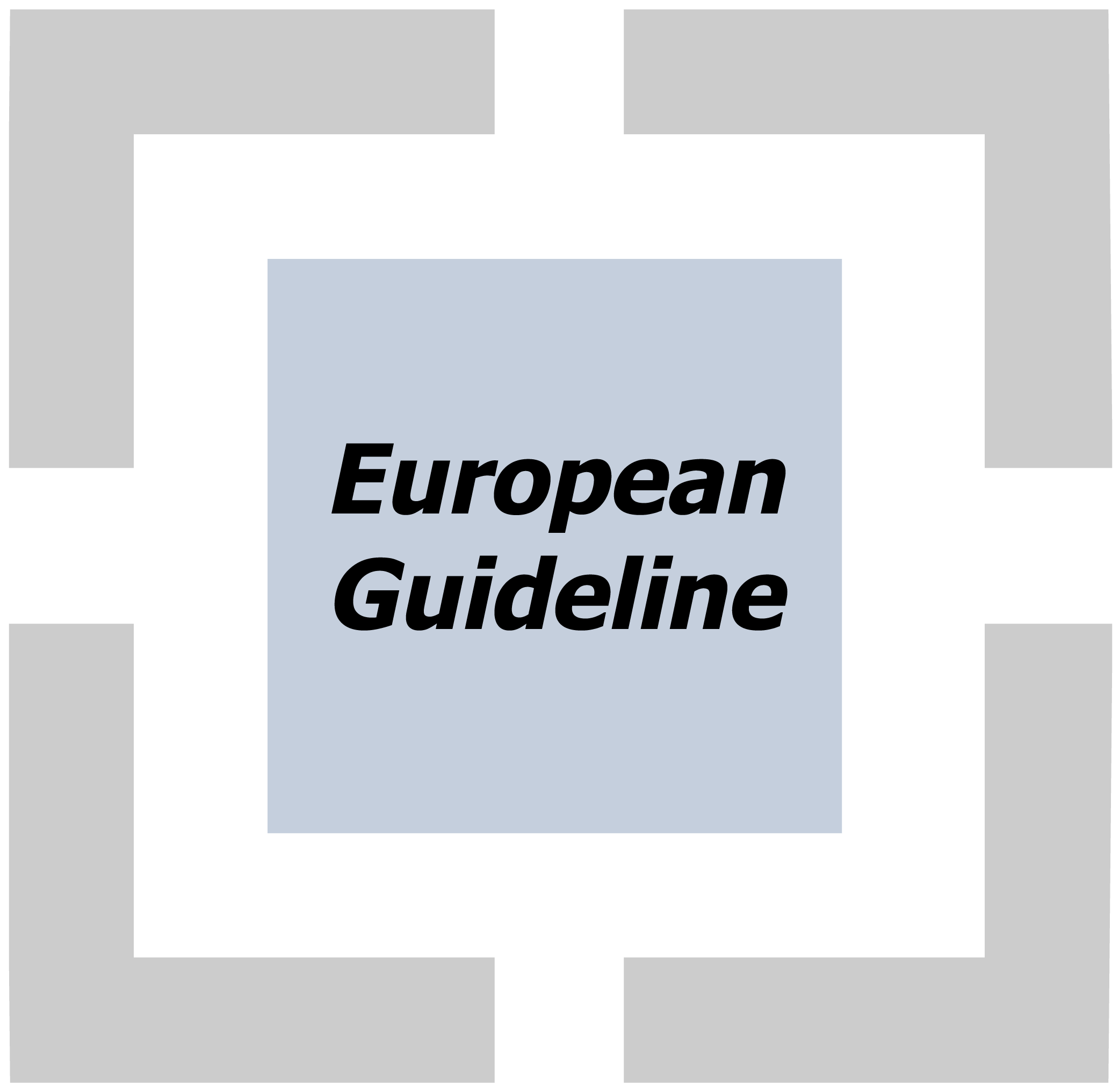 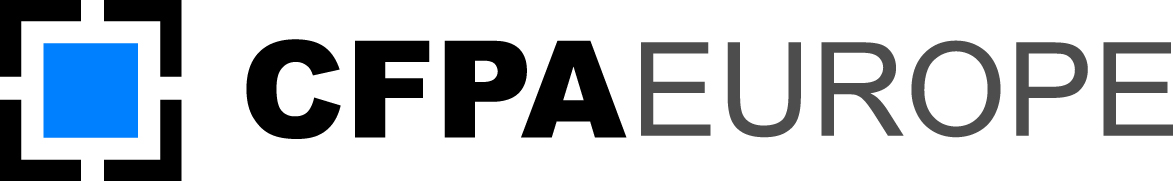 FOREWORDThe European fire protection associations have decided to produce common guidelines in order to achieve similar interpretation in European countries and to give examples of acceptable solutions, concepts and models. The Confederation of Fire Protection Associations in  (CFPA E) has the aim to facilitate and support fire protection activities across Europe/work in European/work in the European countries.The market imposes new demands for quality and safety. This guideline “Fire protection management system” is a tool that facilitates the work to make fire protection a part of your company´s management system.This guideline is primarily intended for those responsible for fire safety in companies and organisations. It is also addressed to the rescue services, consultants, safety companies etc. so that, in the course of their work, they may be able to help companies and organisations to increase the levels of fire safety. The proposals within this guideline have been produced by the Swedish Fire Protection Association and the author is  from .This guideline has been compiled by Guidelines Commission and adopted by all fire protection associations in the Confederation of Fire Protection Associations Europe.These guidelines reflect best practice developed by the countries of CFPA Europe. Where the guidelines and national requirement conflict, national requirements must apply.Copenhagen, April 2015	Madrid, April 2015CFPA Europe	Guidelines CommissionDr. Jesper Ditlev	Miguel VidueiraChairman	Chairman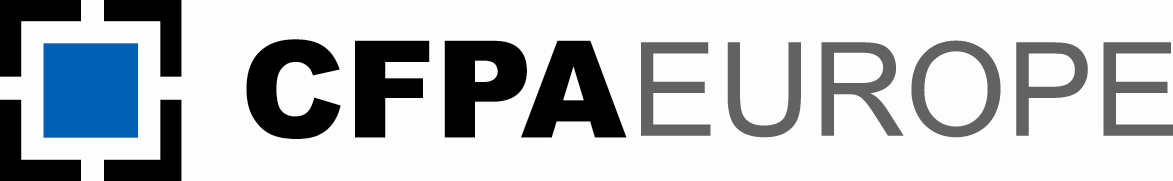 Content1	Introduction	42	Scope	43	Fire safety policy	54	Action plan	55	Management of fire protection	76	Training plans	77	Rules and routines	78	Business continuity planning	79	Documentation of buildings and activities	710	Control system	811	Documentation	912	Evaluation	913	European guidelines	9IntroductionThe aim of this fire protection management system is to secure the company´s activities without business interruptions, in other words, it´s important for the survival of the company. Demands for quality and safety are continuously becoming more important. Being responsive to customer concerns is an essential factor for success. Good relations are just as important as products and services. Business between companies is also characterised by increasing demands for quality. The open European market makes it essential to formulate systems to secure competence, precision of delivery, environmental considerations and ethics. Many companies and organisations have established a systematic way of working with fire protection such as, set up goals, pinpoint risks, organise, train, check, document and follow-up their activities. This guideline is a tool that facilitates the work to make fire protection a part of your company´s management system. ScopeThis guideline includes the following elements in the fire protection management system, briefly described below: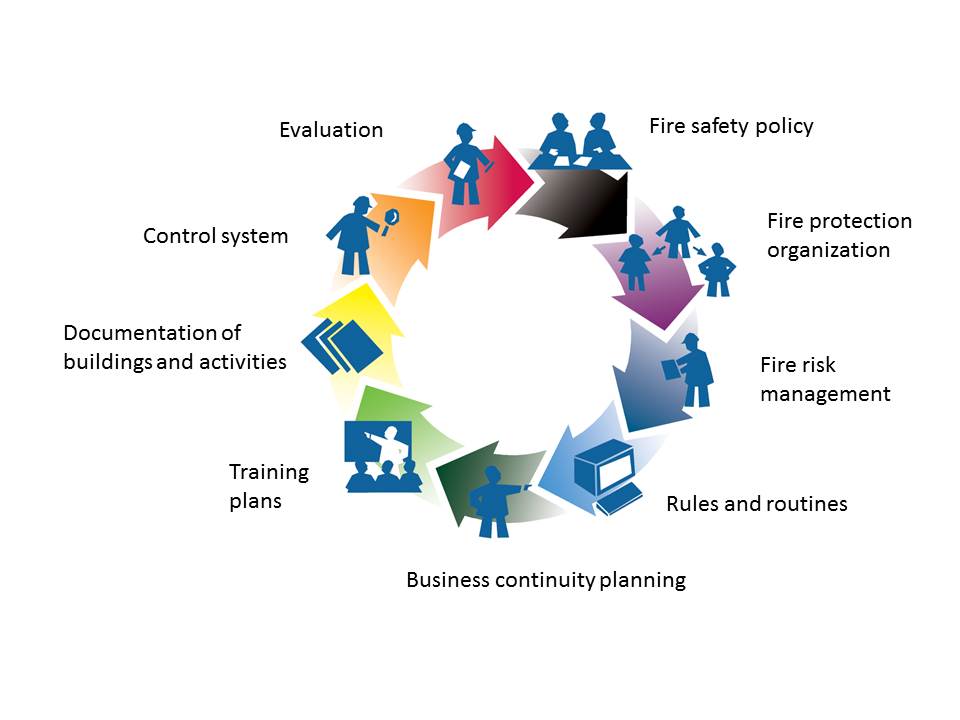 Fire safety policyFor the fire protection activity of the company, management must establish its fire protection policy. The fire protection policy is a statement of results to be achieved and sets out the fundamental principles and safety level which shall apply for fire protection in the business. Before the policy is confirmed, the risks associated with the activity must be identified and the consequences which would ensue if these occurred must be evaluated. An appropriate fire protection policy for the company could be as follows:The company shall have:1.	Management of fire protection2.	Plans for training in fire protection3.	Fire protection rules and routines4.   Business continuity planning5.	A description of buildings including fire protection6.	Operating and maintenance instructions for fire protection7.	A control system for fire protection8.	Evaluation procedures for fire protectionThe policy will then form the basis for the development of fire protection in the total management system.Action planAn action plan for the company’s fire protection activity should be drawn up so that those responsible for the development of the different components may be appointed. The start and completion dates and the budgets for the different components must be specified.Management of fire protectionThe company organisation for fire protection work must be clearly set out. Within the company there should be a person who has overall responsibility for the management of fire protection as well as individuals who have been given written specifications of their duties and powers. The fire protection manager and the fire protection surveyors shall be given the required training.Training plansThe aim is to make all personnel aware of fire safety issues in the workplace. They must be able to act on their own initiative and to play their part in ensuring that the company has proper fire protection. The fire protection manager and other responsible persons may need additional specialist training.Rules and routinesWith the help of fire protection rules and routines, the fire risks can be limited or eliminated. The fire protection rules should explain what measures that everyone involved should do to reduce the risks.In case of a fire there should be well known and trained routines for necessary actions. The fire protection rules and routines are your tool in achieving the greatest possible fire safety at a place of work. Rules and routines should be constantly reviewed and be a part of the information in training activities.Business continuity planningA business continuity plan is a plan to continue operations if a place of business is affected by adverse physical conditions, such as a storm, fire or crime. Such a plan typically explains how the business would recover its operations or move operations to another location. For example, if a fire destroys an office building or data center, the people and business or data center operations would relocate to a recovery site.The plan could include recovering from different levels of disaster which can be short term, localized disasters, to days long building wide problems, to a permanent loss of a building.More information about this item is published in CFPA E Guideline No 2 2013 N, business resilience.Documentation of buildings and activities Documentation of buildings and activities shall be provided to be used when communicating with authorities and other external stakeholders.In order that the fire protection manager (and also the fire protection surveyors) may understand and control the technical design of fire protection, he will need drawings and other descriptions of the fire protection systems. It is essential that these drawings etc. should be produced by your own organisation; knowledge is then available where it is most needed.Drawings of the building generally depict the fundamental protection which is required by way of loadbearing and separating structures, escape routes and protection against surface spread of flame, etc. These drawings often provide a good basis for you to build upon and to produce a description of fire protection, and to keep it up to date.A complete description of fire protection comprises drawings and text concerning fire compartment boundaries, escape routes, access routes for the rescue service, ventilation of fire gases, the fixed extinguishing system, positioning of fire extinguishers, etc. It also shows the storage and handling of flammable and explosive substances, and plans for the classification of these substances.The descriptions should set out the current conditions, preferably by means of uniform or standardised symbols. When the fire protection system is inspected, the description will be used by the fire protection surveyors as a joint basis for the inspection.Control systemFire safety is not achieved unless the fixed fire protection systems are controlled systematically and continuously.Control of the fire protection systems shall be carried out regularly and preferably by the fire protection surveyors appointed in the company. The control is to be based on the description of fire protection and the operating and maintenance instructions.Control implies that a large quantity of data and information must be collected and effectively processed. Depending on the quantity of information and the control requirements, the tools you will use to have a proper overview of this information will vary. It is today increasingly common to use computers for the collection and processing of data.When you have established the inspection areas, inspection techniques and procedures, you can determine the inspection intervals. It is essential that the internal control activity should not become a matter of superficial routine. Control shall be carried out properly, and a lot of imagination and ingenuity may be needed to increase the interest and commitment of those who perform the inspections.In-house control of the electrical equipment should also form part of the regular inspections. It is at all times the duty of the owner of the plant to maintain his plant in such a condition that it provides the necessary safety for people, domestic animals, and property in accordance with the requirements of the appropriate authorities.DocumentationDocumentation should consist of a report on how the different components of the fire protection policy have been performed. The documentation must reflect the way control activity functions. Documentation is important for those who are responsible for fire safety in the company, and it is also of interest for the auditor, fire inspector and the representatives of the insurer, etc.EvaluationThis refers to a summary report on the inspections, both external and internal, which are carried out within the company. This summary is to be regarded as an aid for the fire protection manager and managing director in monitoring that these controls have been carried out, and it will also enable them to improve fire protection.It is appropriate for reports on incidents to be included in this summary. Incident reporting means that information concerning the equipment in which fire incidents occurs, and the causes of these incidents, is collected and compiled. The aim of incident reporting is to help the company to identify the risks in the company and to make it easier to assess the probability of occurrence of a certain event that may result in a fire.European guidelinesFireGuideline No.	1:2015 F	-	Fire protection management system Guideline No.	2:2013 F	-	Panic & emergency exit devicesGuideline No.	3:2011 F	-	Certification of thermographersGuideline No.	4:2010 F	-	Introduction to qualitative fire risk assessmentGuideline No.	5:2003 F	-	Guidance signs, emergency lighting and general lightingGuideline No.	6:2011 F	-	Fire safety in care homes for the elderlyGuideline No.	7:2011 F	-	Safety distance between waste containers and buildingsGuideline No.	8:2004 F	-	Preventing arson – information to young peopleGuideline No.	9:2012 F	-	Fire safety in restaurantsGuideline No.	10:2008 F	-	Smoke alarms in the homeGuideline No.	11:2015 F	-	Recommended numbers of fire protection trained staffGuideline No.	12:2012 F	-	Fire safety basics for hot work operativesGuideline No.	13:2015 F	-	Fire protection documentationGuideline No.	14:2007 F	-	Fire protection in information technology facilitiesGuideline No.	15:2012 F	-	Fire safety in guest harbours and marinasGuideline No.	16:2008 F	-	Fire protection in officesGuideline No.	17:2015 F	-	Fire safety in farm buildingsGuideline No.	18:2013 F	-	Fire protection on chemical manufacturing sitesGuideline No.	19:2009 F	-	Fire safety engineering concerning evacuation from buildingsGuideline No.	20:2012 F	-	Fire safety in camping sitesGuideline No.	21:2012 F	-	Fire prevention on construction sites Guideline No.	22:2012 F	-	Wind turbines – Fire protection guidelineGuideline No.	23:2010 F	-	Securing the operational readiness of fire control systemGuideline No.	24:2010 F	-	Fire safe homesGuideline No.	25:2010 F	-	Emergency planGuideline No.	26:2010 F	-	Fire protection of temporary buildings on constructionsitesGuideline No.	27:2011 F	-	Fire safety in apartment buildingsGuideline No.	28:2012 F 	-	Fire safety in laboratoriesGuideline No.	29:2013 F	-	Protection of paintings: Transport, exhibition and storageGuideline No.	30:2013 F	-	Managing fire safety in historical buildingsGuideline No.	31:2013 F	-	Protection against self-ignition and explosions in handlingand storage of silage and fodder in farmsGuideline No.	32:2014 F	-	Treatment and storage of waste and combustiblesecondary raw materialsGuideline No.	33:2015 F	-	Evacuation of people with disabilitiesGuideline No.	34:2015 F	-	Fire safety measures with emergency power suppliesNatural hazardsGuideline No.	1:2012 N	-	Protection against flood
Guideline No.	2:2013 N	-	Business Resilience – An introduction to protecting yourbusinessGuideline No.	3:2013 N	-	Protection of buildings against wind damageGuideline No.	4:2013 N	-	Lightning protection Guideline No.	5:2014 N	-	Managing heavy snow loads on roofs.SecurityGuideline No.	1:2010 S	-	Arson document
Guideline No.	2:2010 S	-	Protection of empty buildings
Guideline No.	3:2010 S	-	Security system for empty buildings
Guideline No.	4:2010 S	-	Guidance on key holder selections and dutiesGuideline No.	5:2012 S	-	Security guidelines for museums and showroomsGuideline No. 	6:2014 S 	-	Emergency exit doors in non-residential premises Works to be performed:PersonresponsibleStartCompletedBudgetIdentify fire hazards and assess the consequences of a fireReview fire protection- regarding the building structure- regarding the organisationEstablish a fire protection organisation- determine responsibilities and tasksEstablish rules and routines for e.g. smoking, welding, waste handling, flammable substances etc.Make plans for how to manage and recover from a business interruptionPut together documentation of building and activities including fire protection systems as- escape routes- fire compartments- extinguishing equipmentEstablish operating and maintenance instructions for the fixed fire protection systemEstablish a control system for fire protection Develop procedures for reporting and monitoring fire protection- technical defects and deviations- organisational defects and deviations- recovering measuresEstablish evaluation procedures and how to develop the fire protection management system